Причины задержки речевого развитияВнутриутробная патология:Внутриутробная гипоксия плода Вирусные заболеванияТравмы, падения и ушибы материНесовместимость крови матери и плодаНарушения сроков вынашивания плода (гестации)Курение, прием алкоголя и наркотических веществПрием лекарственных препаратов. Стрессовые состояния матери во время беременности Неудачное прерывание данной беременности Профессиональные вредности Наследственная предрасположенность:Особенности строения речевого аппаратаОсобенности развития речевых зон головного мозгаРодовой период:Особенности строения речевого аппаратаОсобенности развития речевых зон головного мозгаЗаболевания перенесённые на первом году жизни:Инфекционно-вирусные заболеванияТравмы и ушибы головного мозгаТравмы лицевого скелетаДлительные простудные заболеванияПрием ототоксических антибиотиковСигналы тревоги, которые должны насторожить:                        3 месяца:ребенок не поворачивается, когда   обращаются к немумесяцев:не реагирует на перемену интонации, не оборачивается в поисках источника звука, не употребляет в своем лепете звуки «п, б, м»              10-12 месяцев:не понимает часто употребляемых взрослым слов, не оборачивается, когда его окликают; не имитирует звуки взрослой речи, для привлечения   внимания использует только плач              1-2 года:не понимает часто употребляемых взрослым слов, не оборачивается, когда его окликают; не имитирует звуки взрослой речи, для привлечения   внимания использует только плач                 2-3 года:не понимает часто употребляемых взрослым слов, не оборачивается, когда его окликают; не имитирует звуки взрослой речи, для привлечения   внимания использует только плач                 3-4 года:не отвечает на простейшие вопросы: «кто?», «что?», «где?», его не понимают посторонние, употребляет фразы, состоящие не более чем из 4 слов, неправильно произносит большую часть звуковПрогноз и профилактика   задержки речевого развития    Чем раньше начаты развивающие занятия с ребенком, тем быстрее и успешнее будет результат. Обычно при устранении предрасполагающих причин и грамотно организованной работе уже к старшему дошкольному возрасту дети с задержкой речевого развития догоняют своих сверстников. Эффективность коррекции зависит не только от участия врачей и педагогов, но и усилий родителей, соблюдения ими единых речевых требований и рекомендаций специалистов.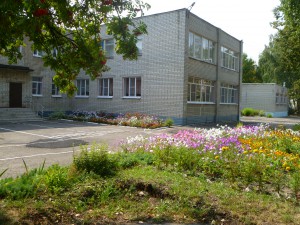 Список использованных источников1. Мазанова Е.В.: Обследование речи детей 3-4 лет с ЗРР. Методические указания и картинный материал. М.: Гном, 2018.2. Нищева Н.В. Блокнот логопеда. Секреты работы с неговорящим ребенком. Вызывание простых звуков. ФГОС. М.: Детство-Пресс, 2018.3. Полякова М.А. Как правильно учить ребенка говорить. М.: В. Секачев, 2016.4. Танцюра С.Ю. Игровые упражнения для развития речи у неговорящих детей. Методические рекомендации. М.: Сфера, 2019.392024,  г.  Тамбов, ул. Н. Вирты,дом 118Телефон: 8(4752) 53-07-00e-mail: rodnichock.tmb@yandex.ruМБДОУ «Детский сад «Родничок»Учитель-логопед: Мишустина Е.А.Тамбов2019Речевые навыки в норме2 м.Произнесение отдельных звуков, появление первых спонтанных вокализаций, направленных обычно к взрослому.3 м.Экспериментирование (растягивание) с гласными звуками — «э-э-э», «а-а-а», «о-о-о», гуление, «воркование» (грудные булькающие звуки).4 м.Превращение отдельных звуков в целые рулады и перетекание одного звука в другой — « о-о-а-а-у-у».5 м.Появление случайного лепета, ритмичного гуления, соединение гласных с некоторыми согласными звуками – «гу-гу-гу», «бу-бу-бу».6 м.Совершенствование случайного лепета («на-на-на», «да-да-да»), слияние гласных/согласных звуков, попытки имитации слышимых звуков, налаживание своеобразного диалога с окружающими людьми.7 м.Частое повторение лепета, понимание смысла некоторых слов, появление смысловых пауз (ребенок что-то пролепетал и замолк, ожидая ответа взрослого).8 м.Использование лепета в качестве способа общения, попытка произношения разных звуков и их эхолалия (повторение без осознания значения).9 м.Возможно (но необязательно) появление первых облегченных слов «ба-ба», «ма-ма», усложнение лепета.10 мВнимательное вслушивание в речь взрослых, расширение пассивного словарного запаса, произнесение новых слогов и простых слов (встречается достаточно редко) – «ав», «на».11 мУвеличение количества облегченных слов или их появление (если не было раньше), смысловое наполнение слов и слогов (одно слово или слог могут иметь несколько совершенно разных значений).12 мУмение понимать более 20 слов, произношение 5-10 облегченных слов, усовершенствование подражания.